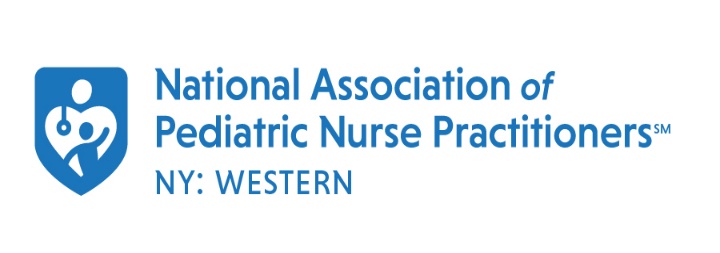 Nurse Practitioner of the Year AwardCriteria: Nominee must be a member in good standing of WNY Chapter of NAPNAP. The individual’s contribution must be significant in furthering the development of the NP role and promoting the health care of children. Nominee’s name: _____________________________________________Email: _____________________________________ Employer: ___________________________________________ Submitted by: ________________________________ Email: _____________________________________ Note: Please submit a statement in support of nominee highlighting particular strengths and initiative in clinical practice and health care delivery. Return this form (with support statement) to: WNY NAPNAP at napnapwny@gmail.com by April 1st